Коллективная работа по аппликации  на тему: «День Народного  единства»Цель: Приобщение детей к истории России.Задачи:1.Учить узнавать  и называть героев России.2.Учить детей вырезать несколько симметричных предметов из бумаги.Развивающие:1.Развивать желание работать коллективно, объединяя свою часть аппликации с аппликацией товарищей.Воспитательные:1.Воспитывать уважение к людям прославившим Россию.2.Воспитывать нравственно патриотические чувства к Родине.Оборудование:Цветная бумага, ножницы, клей, салфетка, клеенка, гофрированная бумага, презентация.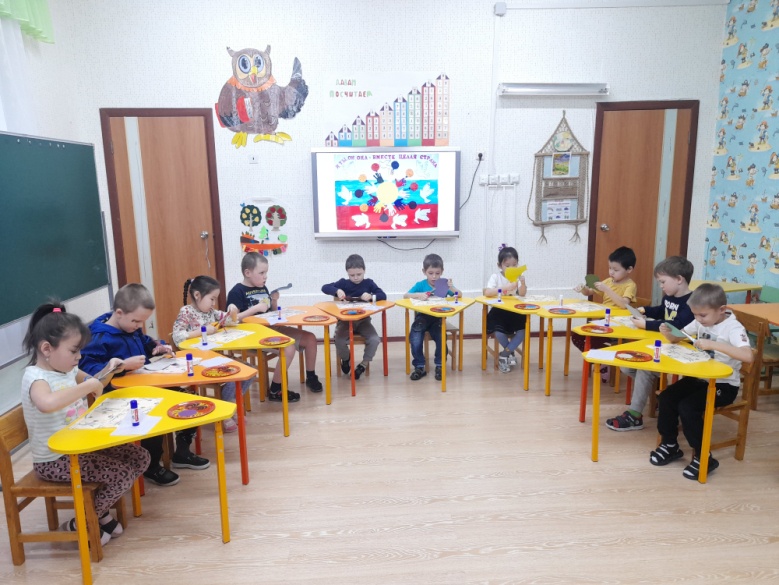 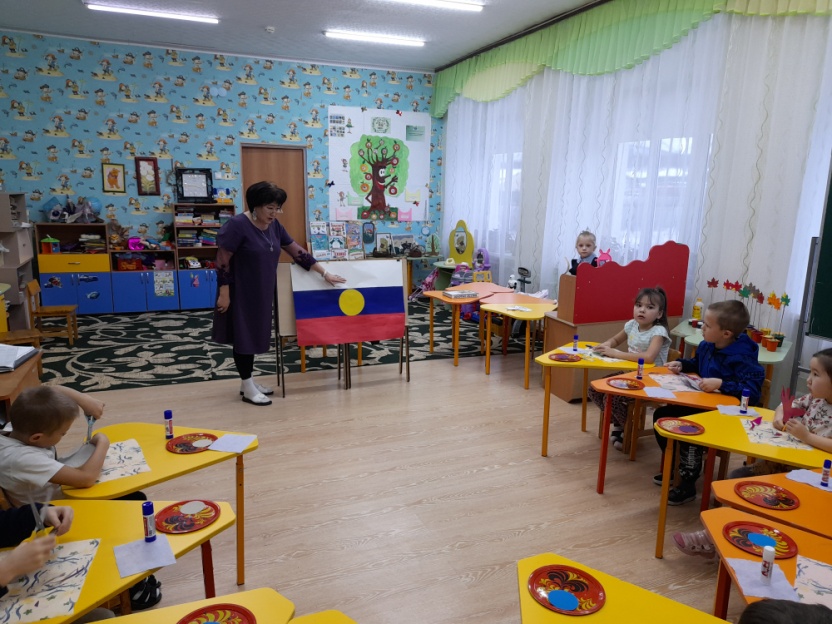 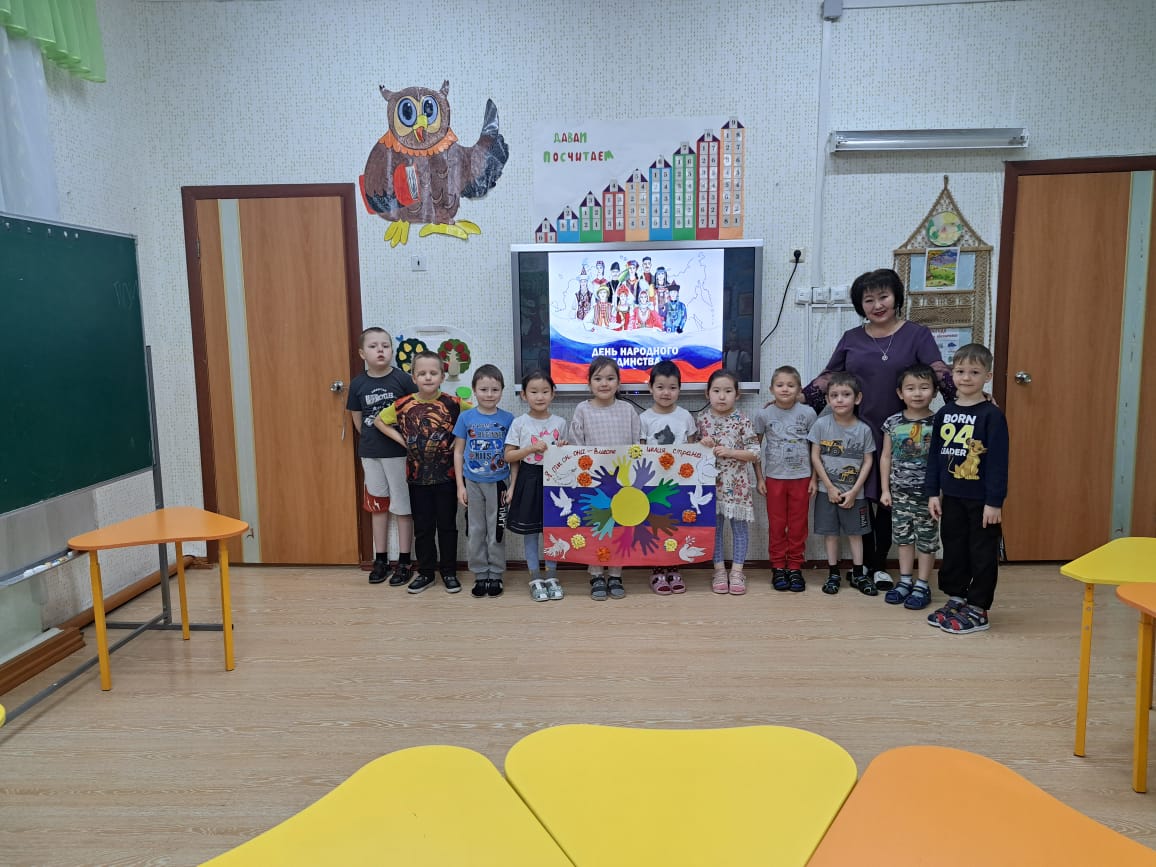 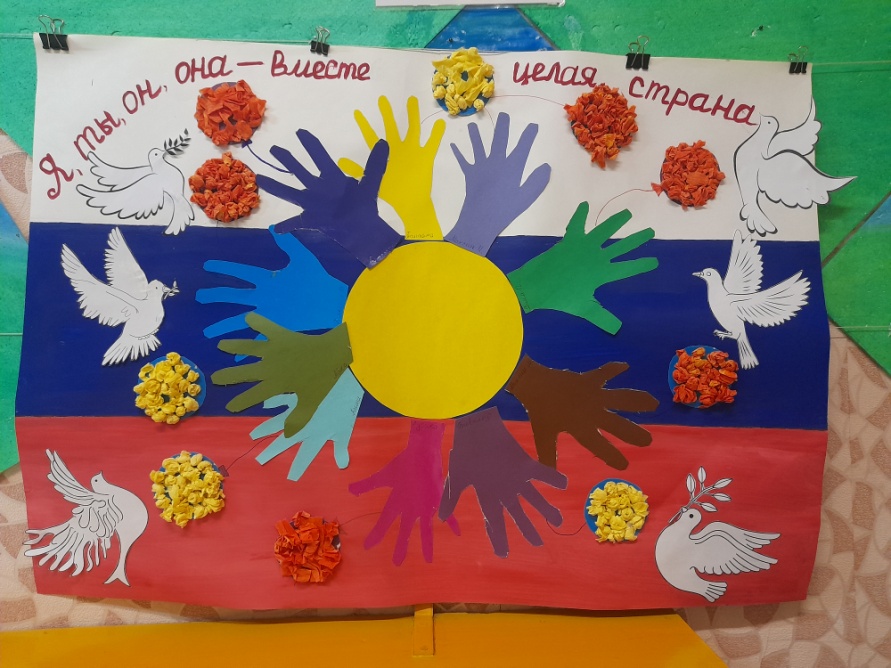 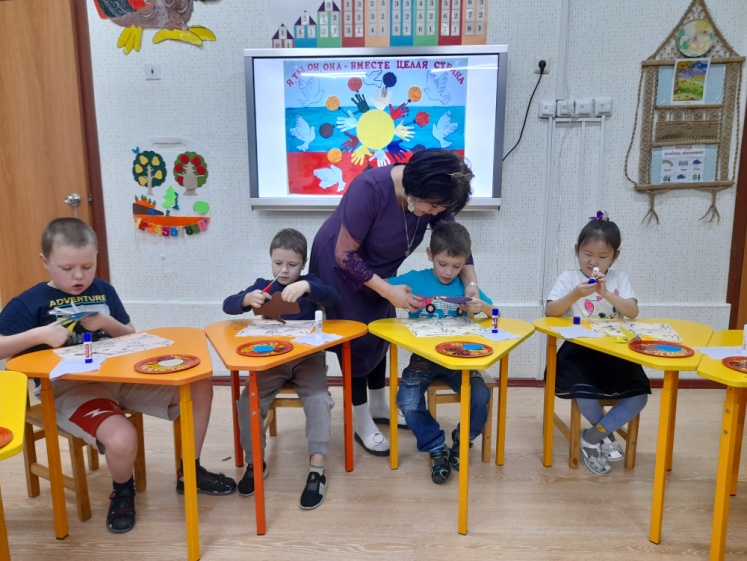 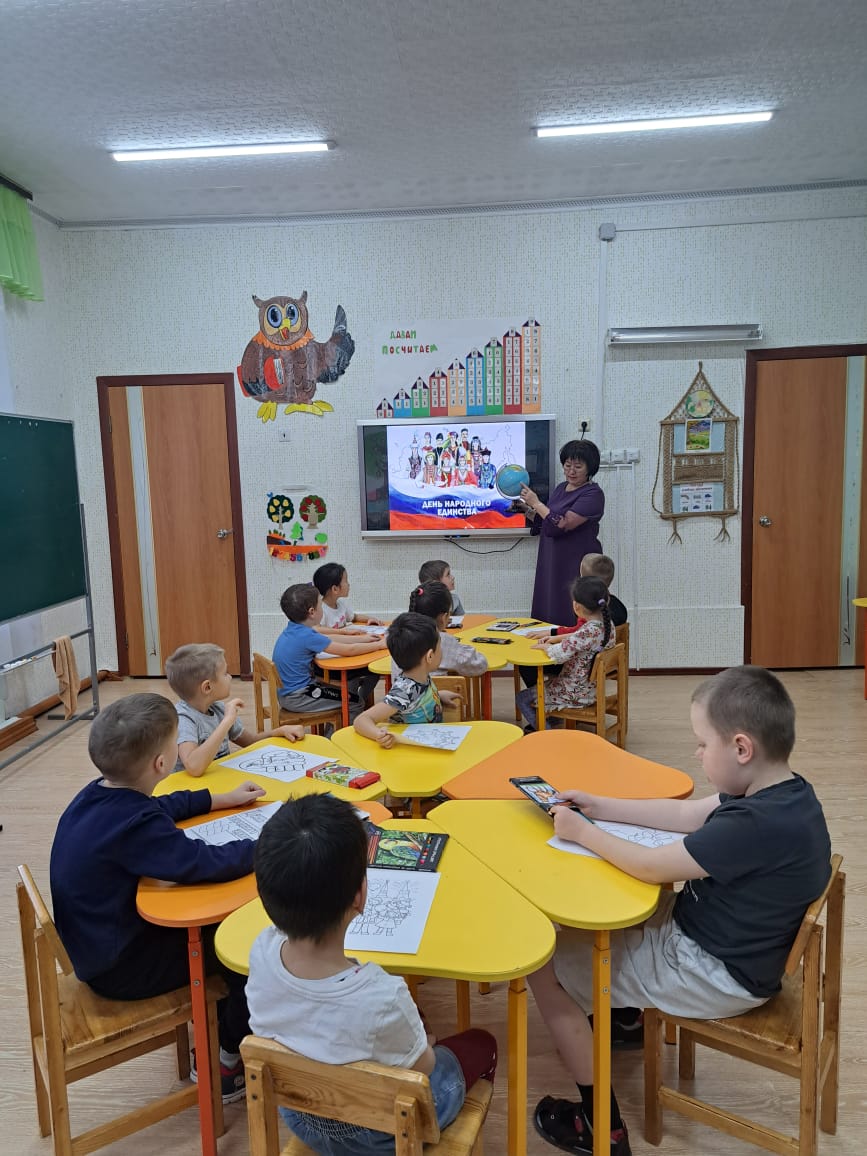 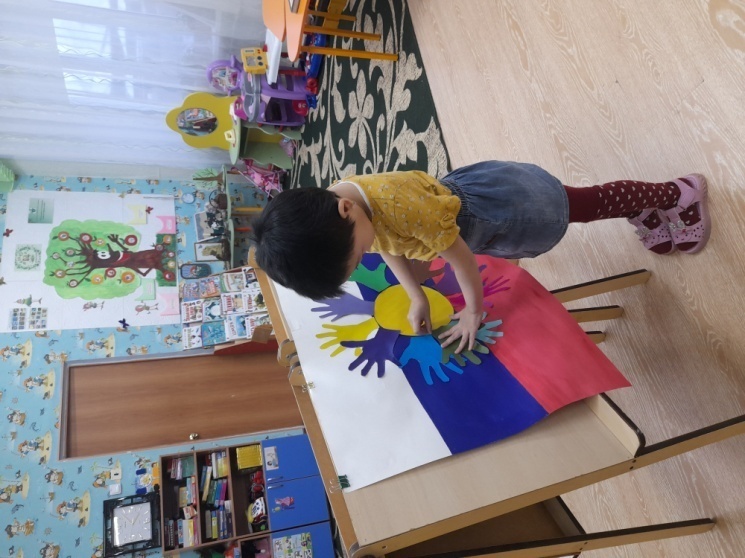 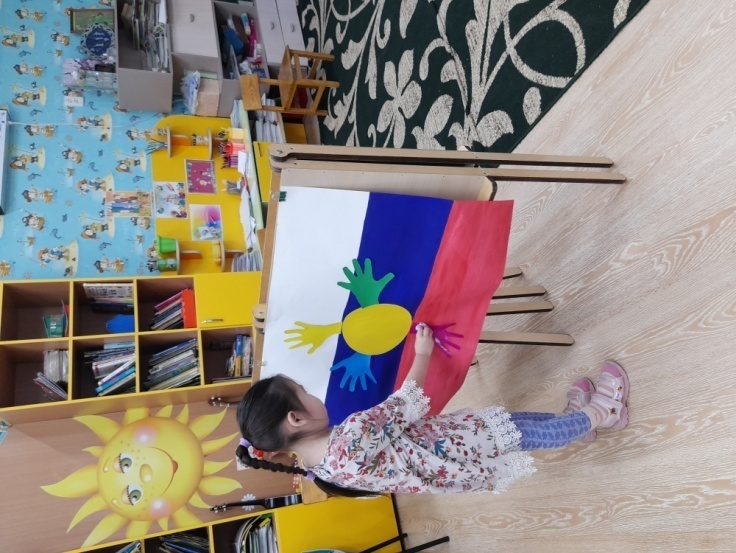 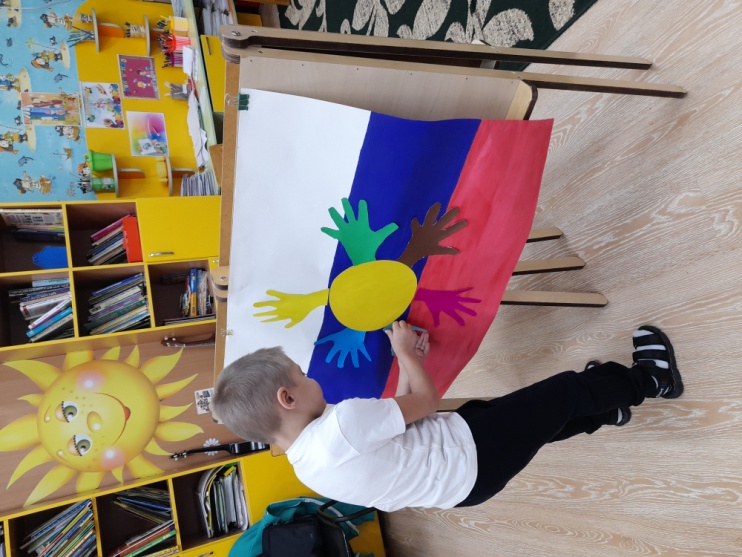 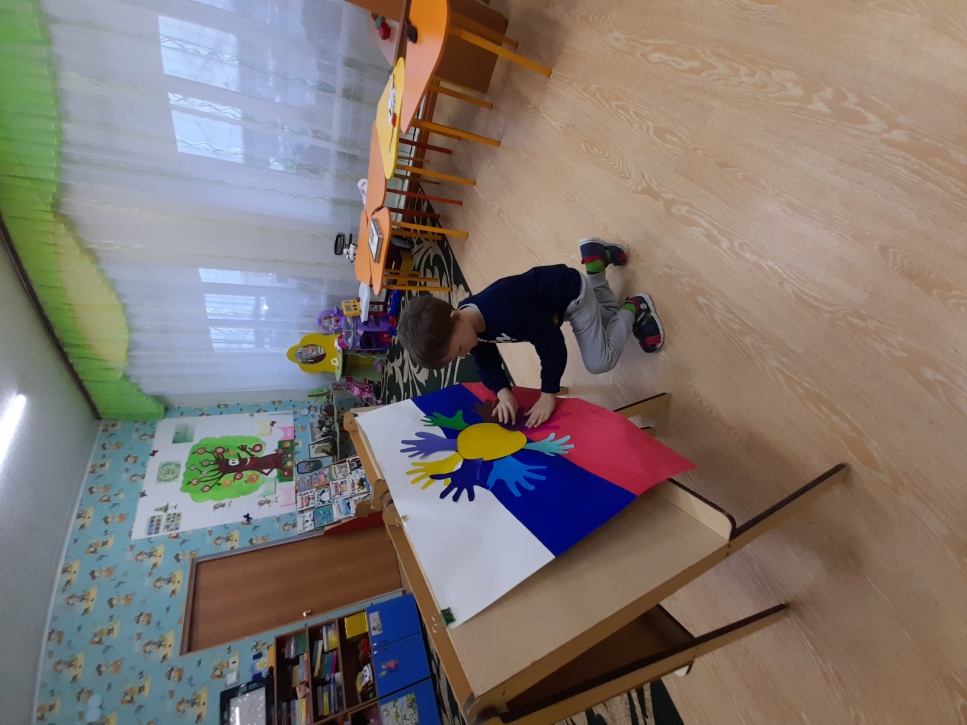 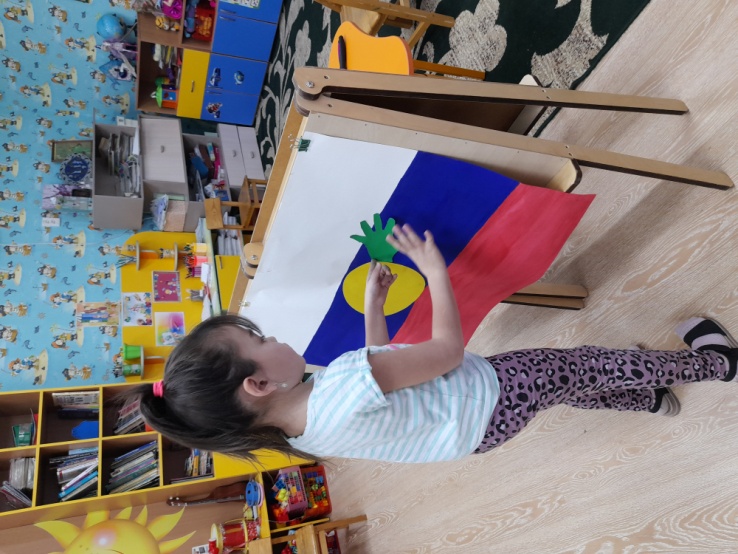 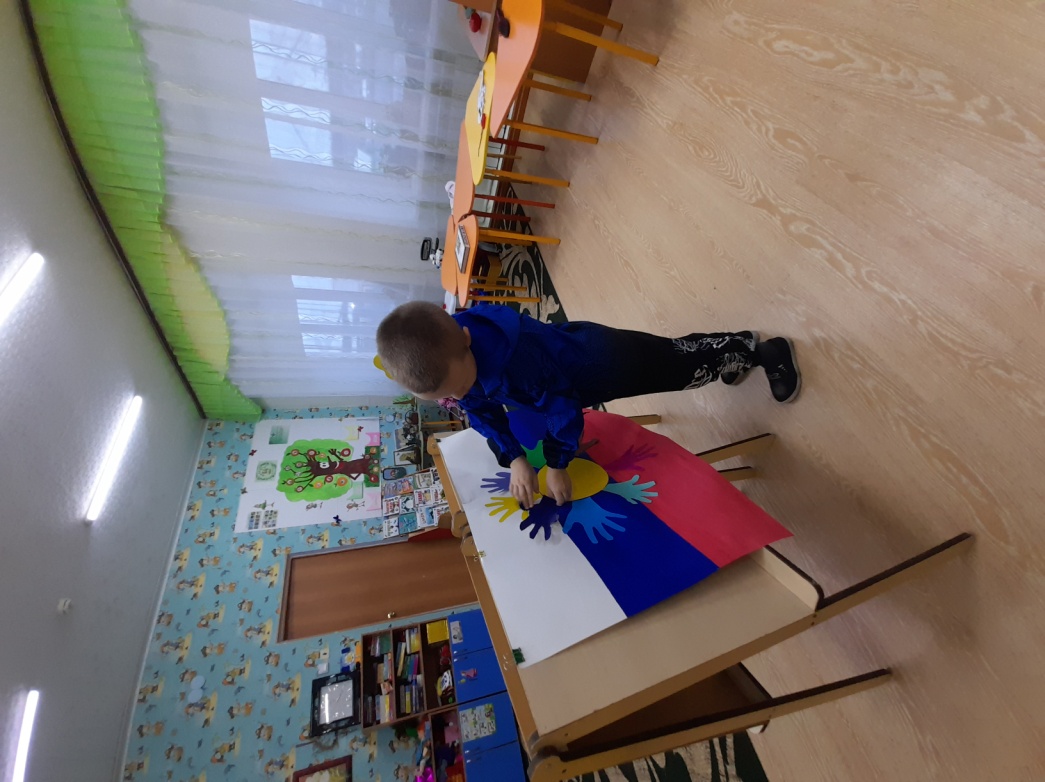 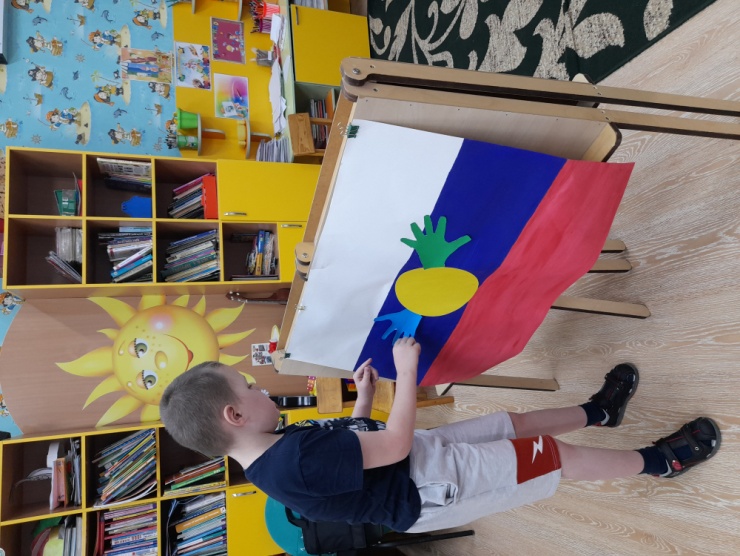 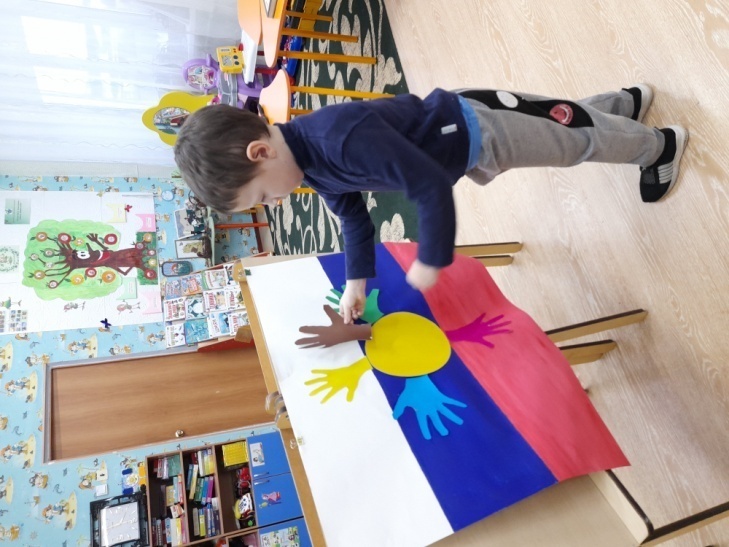 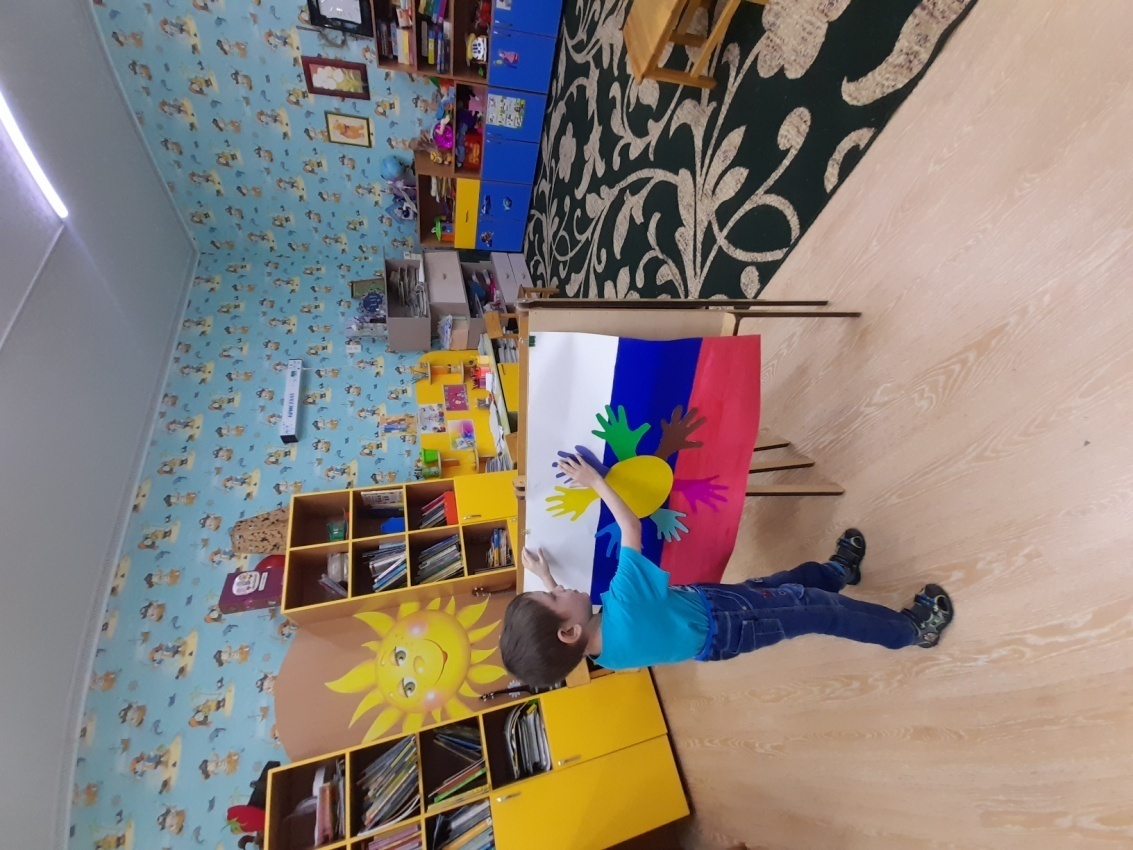 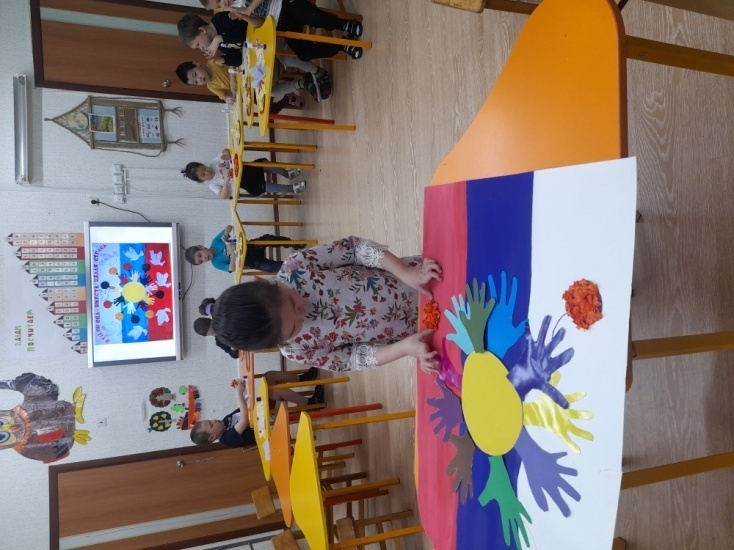 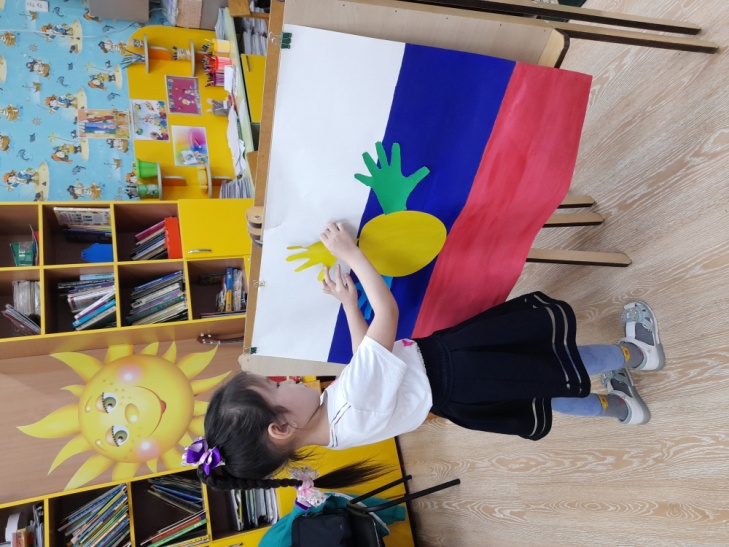 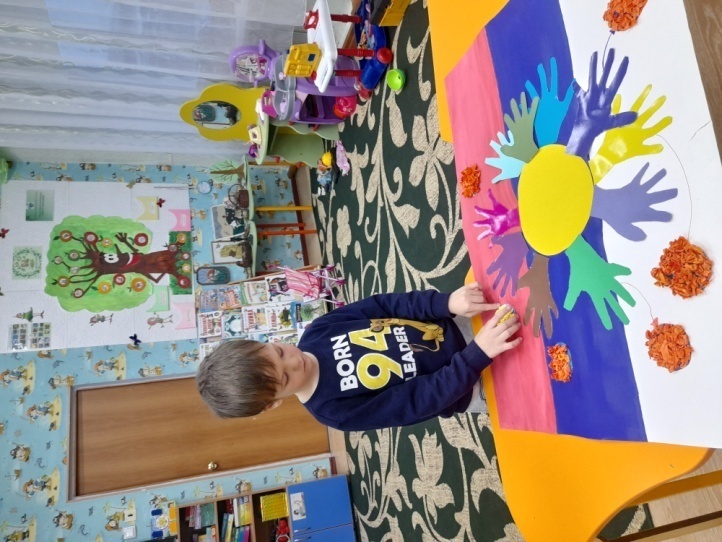 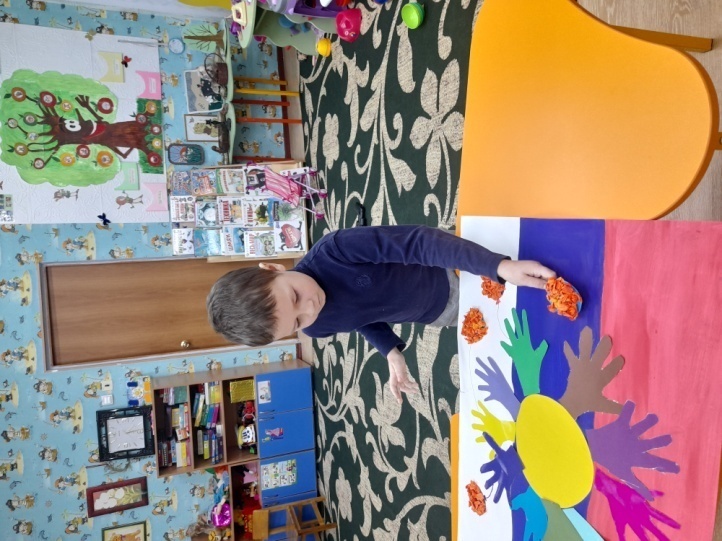 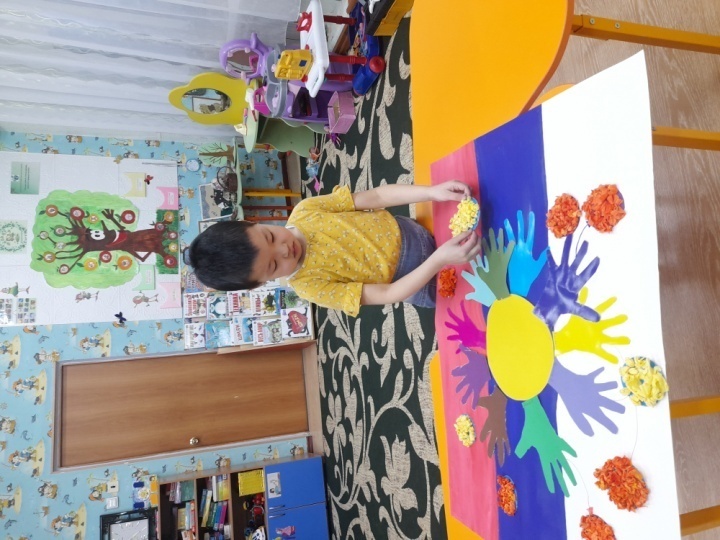 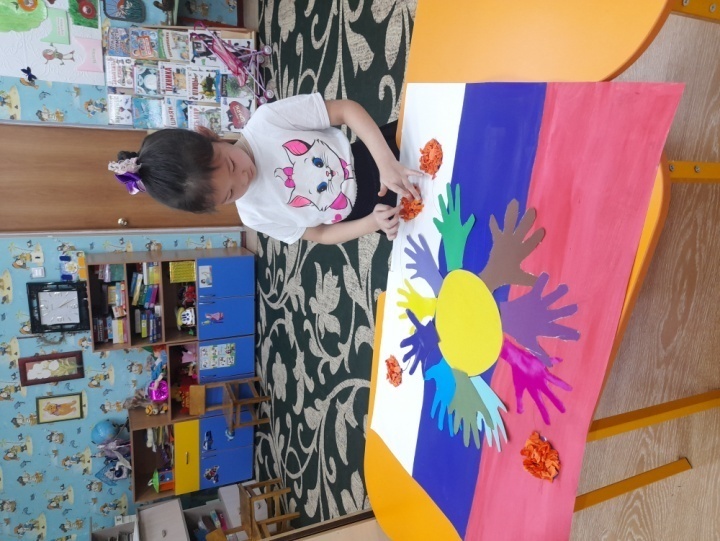 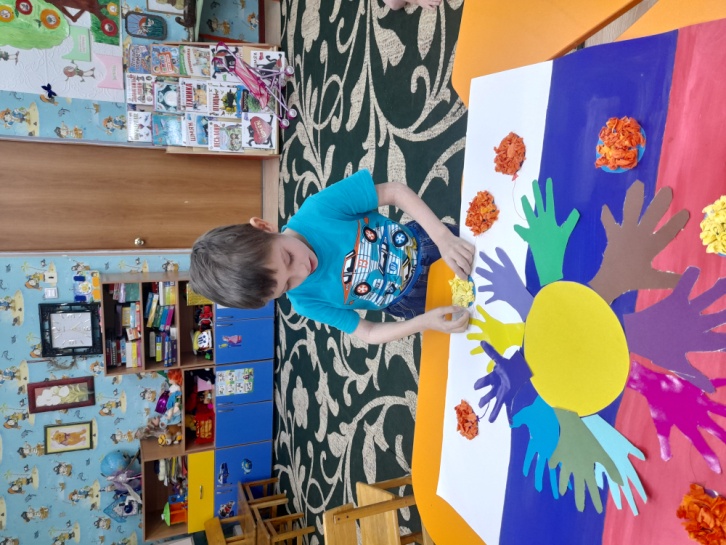 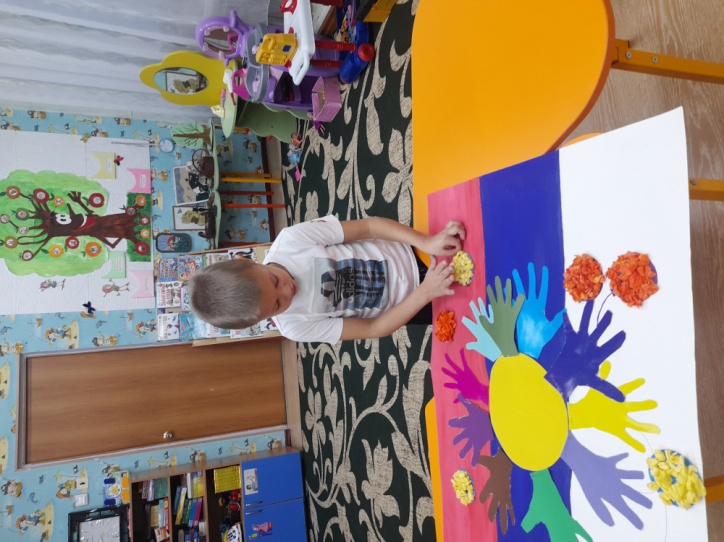 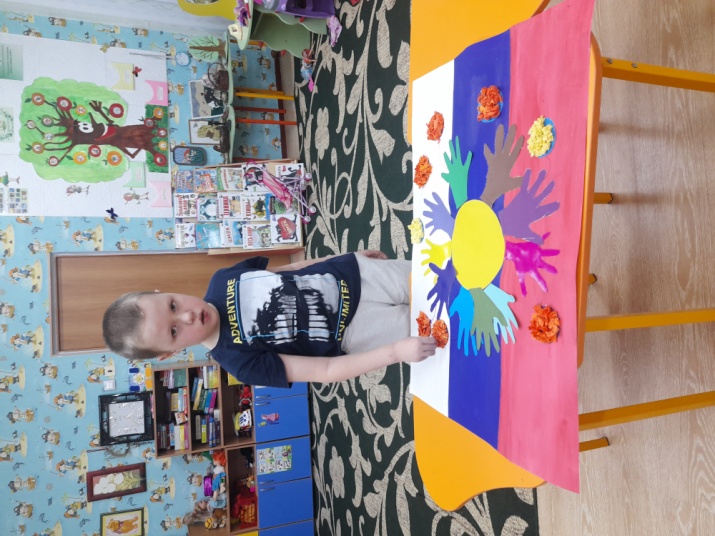 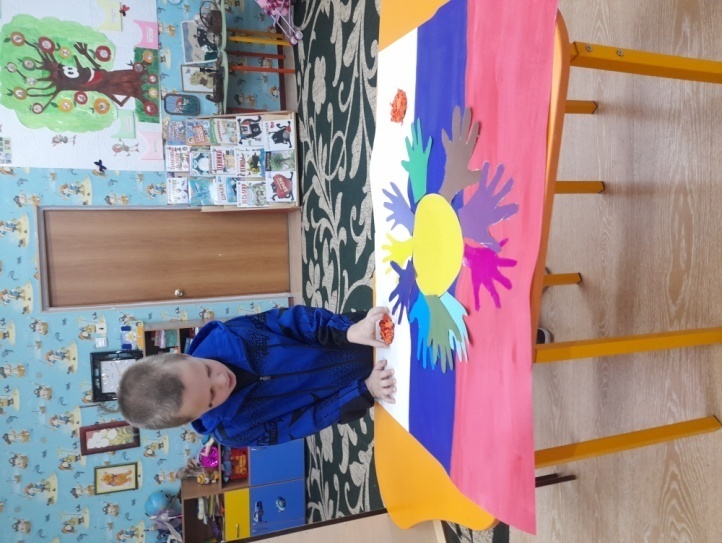 